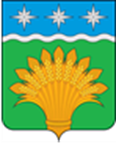 КЕМЕРОВСКАЯ ОБЛАСТЬ - КУЗБАСССовет народных депутатов Юргинского муниципального округа первого созывадвадцать девятое заседаниеРЕШЕНИЕот 28 октября 2021 года №  156-НАОб утверждении Положения о денежном вознаграждении и предоставлении гарантий председателю Ревизионной комиссии Юргинского муниципального округаРуководствуясь, пунктом 2 статьи 53 Федерального закона Российской Федерации от 06.10.2003 N 131-ФЗ «Об общих принципах организации местного самоуправления в Российской Федерации», Федеральным законом от 07.02.2011     N 6-ФЗ "Об общих принципах организации и деятельности контрольно-счетных органов субъектов Российской Федерации и муниципальных образований" Законом Кемеровской области от 25.04.2008 № 31-ОЗ «О гарантиях осуществления полномочий депутатов представительных органов муниципальных образований и лиц, замещающих муниципальные должности», п.2 ст.136 Бюджетного Кодекса Российской Федерации, Совет народных депутатов Юргинского муниципального округа РЕШИЛ:1. Утвердить Положение о денежном вознаграждении и предоставлении гарантий председателю Ревизионной комиссии  Юргинского муниципального округа согласно Приложению.2. Настоящее решение опубликовать в газете «Юргинские ведомости» и разместить в информационно – телекоммуникационной сети «Интернет» на официальном сайте администрации Юргинского муниципального округа.3. Настоящее решение вступает в силу после его официального опубликования и распространяет свое действие на отношения, возникшие с 30 сентября 2021 года4. Контроль за исполнением настоящего решения возложить постоянную комиссию Совета народных депутатов по социальным вопросам, правопорядку и соблюдения законности. Приложение к решению Совета народных депутатов Юргинского муниципального округаот  28 октября  2021 года № 156 -НАПоложение о денежном вознаграждении и предоставлении гарантий председателю Ревизионной комиссии Юргинского муниципального округаНастоящее положение разработано в соответствии с пунктом 2 статьи 53 Федерального закона Российской Федерации от 06.10.2003 №131-ФЗ «Об общих принципах организации местного самоуправления в Российской Федерации», Федеральным законом от 07.02.2011     N 6-ФЗ "Об общих принципах организации и деятельности контрольно-счетных органов субъектов Российской Федерации и муниципальных образований", руководствуясь Законом Кемеровской области от 25 апреля 2008 №31-ОЗ «О гарантиях осуществления полномочий депутатов представительных органов муниципальных образований и лиц, замещающих муниципальные должности».1.Понятия и определенияПредседатель Ревизионной комиссии Юргинского муниципального округа является лицом,  замещающим муниципальную должность.Гарантии осуществления полномочий председателя Ревизионной комиссии Юргинского муниципального округа2.1. Оплата труда председателя Ревизионной комиссии Юргинского муниципального округа, производится в виде ежемесячного денежного вознаграждения за счет средств местного бюджета.2.2. Ежемесячное денежное вознаграждение – оплата труда в фиксированной сумме за исполнение обязанностей по замещаемой должности без учета районного коэффициента.2.3. Размер ежемесячного денежного вознаграждения председателя Ревизионной комиссии Юргинского муниципального округа  устанавливается Советом народных депутатов Юргинского муниципального округа в соответствии с федеральными законами, законами Кемеровской области-Кузбасса.2.4.  Председателю Ревизионной комиссии Юргинского муниципального округа по его  заявлению один раз в    год единовременно выплачивается материальная помощь в размере одного денежного  вознаграждения (с учетом районного коэффициента). Материальная помощь выплачивается за счет средств местного бюджета.2.5. Председателю Ревизионной комиссии Юргинского муниципального округа гарантируется ежегодный оплачиваемый отпуск, продолжительностью 45 календарных дней.2.6. Председателю Ревизионной комиссии Юргинского муниципального округа, устанавливается пенсия за выслугу лет.  2.6.1. Размер и порядок назначения пенсии за выслугу лет лицу, замещавшему муниципальную должность, устанавливается муниципальным нормативным правовым актом.2.6.2. Пенсии за выслугу лет лицу, замещавшему муниципальную должность, устанавливаются только в отношении лиц, осуществлявших полномочия выборного должностного лица местного самоуправления на постоянной основе и в этот период достигших пенсионного возраста или потерявших трудоспособность, и не применяются в случае прекращения полномочий указанных лиц по основаниям, предусмотренным абзацем седьмым части 16 статьи 35, пунктами 2.1, 3, 6 - 9 части 6, частью 6.1 статьи 36, частью 7.1, пунктами 5 - 8 части 10, частью 10.1 статьи 40, частями 1 и 2 статьи 73 Федерального закона "Об общих принципах организации местного самоуправления в Российской Федерации".2.6.3. Пенсия за выслугу лет выплачивается за счет средств местного бюджета.Председатель Совета народных депутатовЮргинского муниципального округа          И.Я. БережноваГлава  Юргинского муниципального округа28 октября  2021 годаД.К. Дадашов                  